๑. การประกาศเจตนารมณ์ตามนโยบาย No Gift Policy ขององค์กรหรือหน่วยงาน๒. การปลุกจิตสำนึก หรือสร้างวัฒนธรรมองค์กรลำดับที่วันที่ประกาศข้อมูลประกอบ๑.๒๘ ธันวาคม ๒๕๖๕ประกาศเจตนารมณ์นโยบาย งดรับ งดให้ ของขวัญ ของกำนัลทุกชนิดจากการปฏิบัติหน้าที่ No Gift Policy ของเทศบาลตำบลดงเย็น  โดยเป็นการประกาศของนายอุทิน  จันทะโสม นายกเทศมนตรีตำบลดงเย็นเพื่อให้บุคคลหรือหน่วยงานหรือสังคมหรือสาธารณชน รับรู้ว่าตนเองและเจ้าหน้าที่ของรัฐทุกคนในหน่วยงานจะไม่รับของขวัญและของกำนัลทุกชนิดในขณะ/ก่อน/หลังปฏิบัติหน้าที่ ที่จะส่งผลให้เกิดการทุจริตและประพฤติมิชอบทั้งในปัจจุบันและอนาคตและมีการเผยแพร่ประกาศดังกล่าวสู่สาธารณะ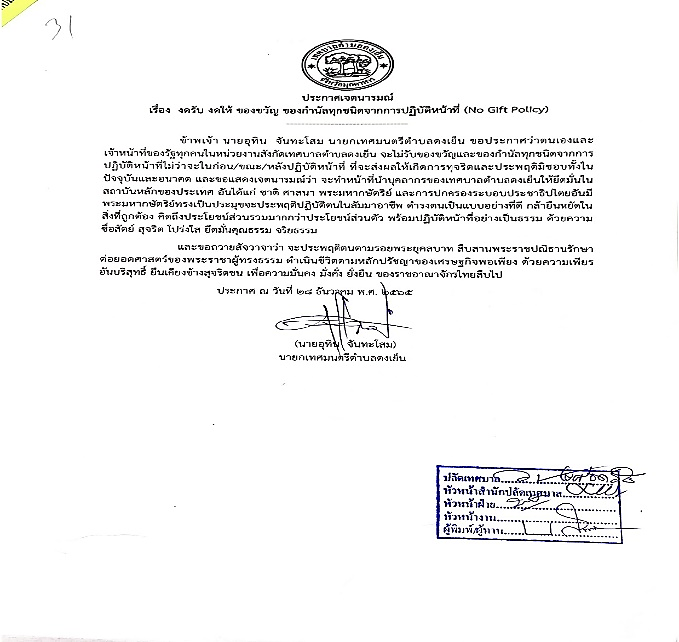 http://dongyenmd.go.th/news_ms.php?news_id=2299&type_id=89ลำดับที่วันที่ประกาศข้อมูลประกอบ๒.๒๘ ธันวาคม ๒๕๖๕ประกาศนโยบาย No Gift Policy ไม่รับ – ไม่ให้ ของขวัญ ของกำนัลทุกชนิดจากการปฏิบัติหน้าที่ของเทศบาลตำบลดงเย็นโดยเป็นการประกาศของนายอุทิน  จันทะโสม นายกเทศมนตรีตำบลดงเย็น  เพื่อให้บุคคลหรือหน่วยงานหรือสังคมหรือสาธารณชน รับรู้ว่าตนเองและเจ้าหน้าที่ของรัฐทุกคนในหน่วยงานจะไม่รับของขวัญและของกำนัลทุกชนิดในขณะ/ก่อน/หลังปฏิบัติหน้าที่ ที่จะส่งผลให้เกิดการทุจริตและประพฤติมิชอบทั้งในปัจจุบันและอนาคตและมีการเผยแพร่ประกาศดังกล่าวสู่สาธารณะ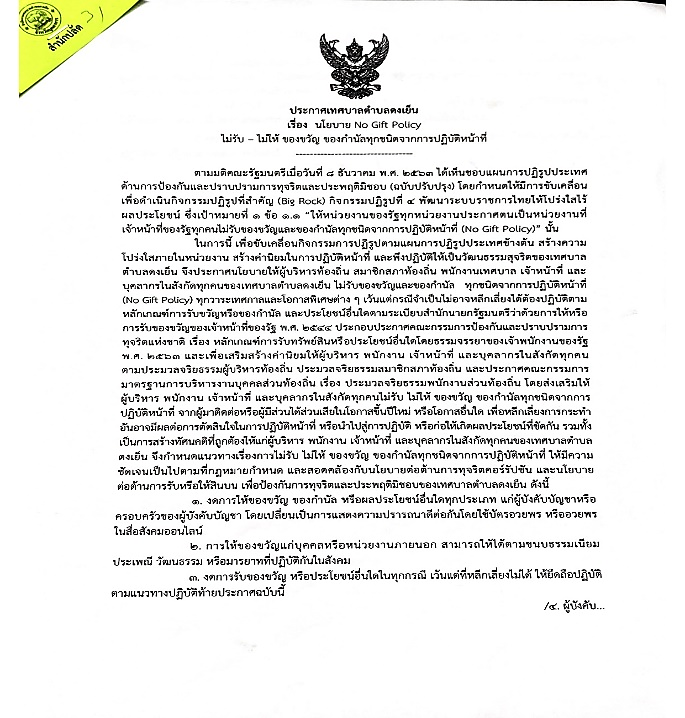 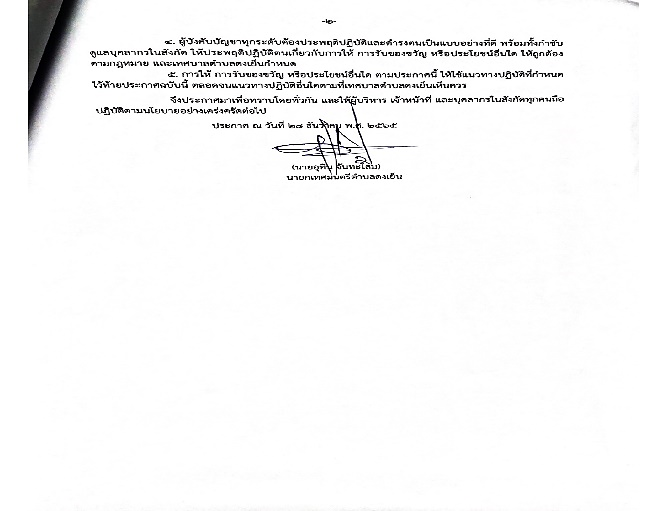 http://dongyenmd.go.th/news_ms.php?news_id=2300&type_id=89ลำดับที่วันที่ดำเนินการรูปแบบการดำเนินการข้อมูลประกอบ1๒๘ ธันวาคม ๒๕๖๕เทศบาลตำบลดงเย็นได้ดำเนินกิจกรรมประกาศเจตนารมณ์ เรื่อง งดรับ งดให้ ของขวัญ ของกำนัลทุกชนิดจากการปฏิบัติหน้าที่ No Gift Policy ประจำปีงบประมาณ พ.ศ. ๒๕๖๖ โดยมีบุคลากรในสังกัดเทศบาลตำบลดงเย็น ประกอบด้วยนายอุทิน  จันทะโสม นายกเทศมนตรีตำบลดงเย็นพร้อมคณะผู้บริหาร และพนักงานเทศบาลเข้าร่วมกิจกรรม 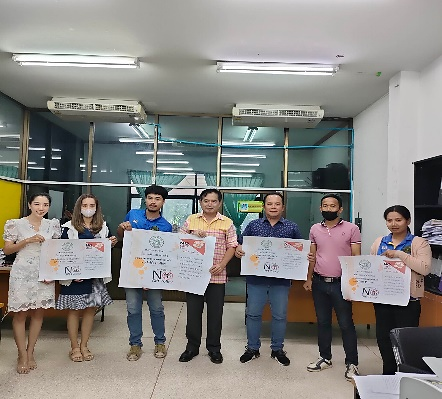 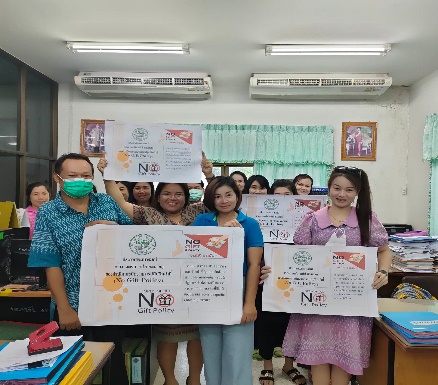 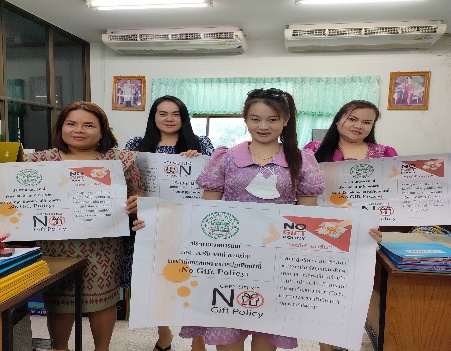 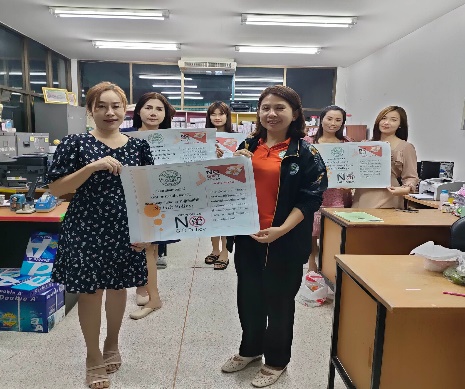 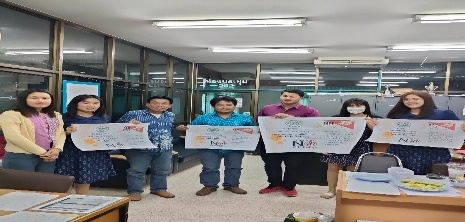 ลำดับที่วันที่ดำเนินการรูปแบบการดำเนินการข้อมูลประกอบ2๒๘ ธันวาคม ๒๕๖๕เทศบาลตำบลดงเย็นได้ดำเนินจัดทำมาตรการดำเนินการมาตรการ No Gift Policy ไม่รับ – ไม่ให้ ของขวัญ ของกำนัลทุกชนิดจากการปฏิบัติหน้าที่ ประจำปีงบประมาณ พ.ศ. ๒๕๖๖  โดยมีบุคลากรในสังกัดเทศบาลตำบลดงเย็น ประกอบด้วยนายอุทิน  จันทะโสม นายกเทศมนตรีตำบลดงเย็นพร้อมคณะผู้บริหาร และพนักงานเทศบาลเข้าร่วมกิจกรรม จัดประชุมเพื่อกันจัดทำมาตรการ No Gift Policy       ไม่รับ – ไม่ให้ ของขวัญ ของกำนัลทุกชนิดจากการปฏิบัติหน้าที่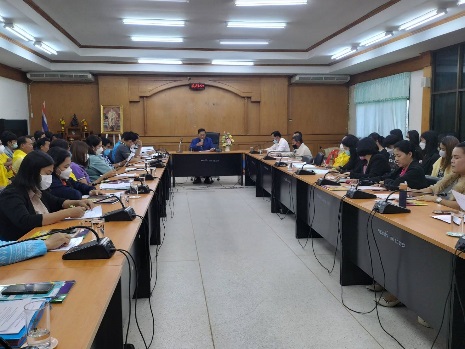 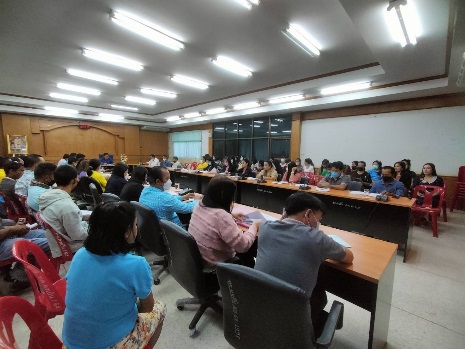 